О внесении измененияв постановление Администрации города Когалымаот 28.06.2019 №1417В соответствии со статьёй 78 Бюджетного кодекса Российской Федерации, постановлением Правительства Российской Федерации                                 от 18.09.2020 №1492 «Об общих требованиях к нормативным правовым актам, муниципальным правовым актам, регулирующим предоставление субсидий, в том числе грантов в форме субсидий, юридическим лицам, индивидуальным предпринимателям, а также физическим лицам - производителям товаров, работ, услуг, и о признании утратившими силу некоторых актов Правительства Российской Федерации и отдельных положений некоторых актов Правительства Российской Федерации», Уставом города Когалыма, в целях приведения нормативного правового акта в соответствие с действующим законодательством:1. В приложение к постановлению Администрации города Когалыма от 28.06.2019 №1417 «Об утверждении Порядка предоставления субсидии из бюджета города Когалыма на возмещение части затрат в связи с оказанием ритуальных услуг» (далее – Порядок) внести следующее изменение:1.1. пункт 1.8 раздела 1 Порядка изложить в следующей редакции«1.8. Сведения о субсидиях размещаются на Едином портале бюджетной системы Российской Федерации в информационно-телекоммуникационной сети «Интернет» (далее - Единый портал) (при наличии технической возможности) не позднее 15-го рабочего дня, следующего за днем принятия решения Думы города Когалыма о бюджете города Когалыма (решения Думы города Когалыма о внесении изменений в решение Думы города Когалыма о бюджете города Когалыма) на очередной финансовый год и плановый период и на официальном сайте Администрации города Когалыма в информационно-телекоммуникационной сети «Интернет» www.admkogalym.ru (далее - официальный сайт).».2. Муниципальному казённому учреждению «Управление жилищно-коммунального хозяйства города Когалыма» (Э.Н.Голубцов) направить в юридическое управление Администрации города Когалыма текст постановления, его реквизиты, сведения об источнике официального опубликования в порядке и сроки, предусмотренные распоряжением Администрации города Когалыма от 19.06.2013 №149-р «О мерах по формированию регистра муниципальных нормативных правовых актов Ханты-Мансийского автономного округа - Югры» для дальнейшего направления в Управление государственной регистрации нормативных правовых актов Аппарата Губернатора Ханты-Мансийского автономного округа – Югры.3. Опубликовать настоящее постановление в газете «Когалымский вестник» и разместить на официальном сайте Администрации города Когалыма в информационно-телекоммуникационной сети «Интернет» (www.admkogalym.ru).4. Контроль за выполнением постановления возложить на заместителя главы города Когалыма, курирующего сферу жилищно-коммунального хозяйства.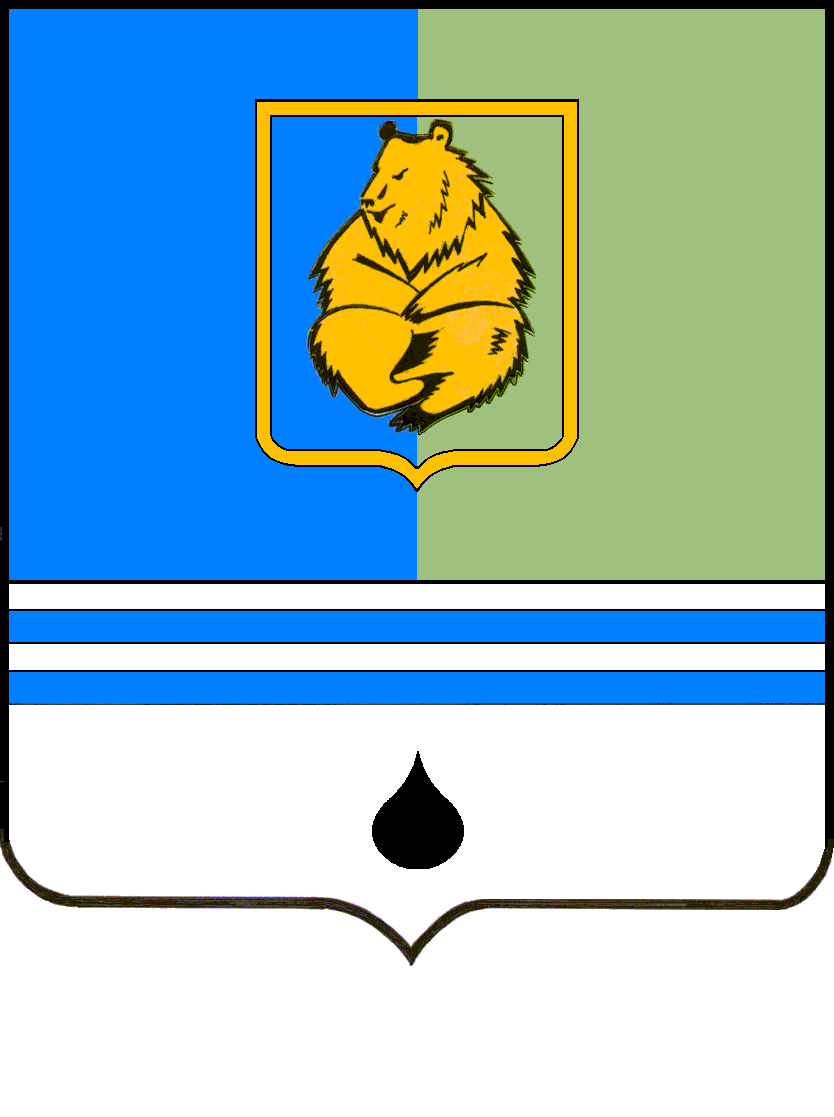 ПОСТАНОВЛЕНИЕАДМИНИСТРАЦИИ ГОРОДА КОГАЛЫМАХанты-Мансийского автономного округа - ЮгрыПОСТАНОВЛЕНИЕАДМИНИСТРАЦИИ ГОРОДА КОГАЛЫМАХанты-Мансийского автономного округа - ЮгрыПОСТАНОВЛЕНИЕАДМИНИСТРАЦИИ ГОРОДА КОГАЛЫМАХанты-Мансийского автономного округа - ЮгрыПОСТАНОВЛЕНИЕАДМИНИСТРАЦИИ ГОРОДА КОГАЛЫМАХанты-Мансийского автономного округа - Югрыот [Дата документа]от [Дата документа]№ [Номер документа]№ [Номер документа]